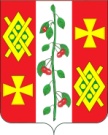 СоветКрасносельского сельского поселенияДинского районаРЕШЕНИЕ29 февраля 2024 года					                                            № 02с. КрасносельскоеОб утверждении стоимости услуг, предоставляемых согласно гарантированному перечню услуг по погребению, стоимости услуг по погребению умерших (погибших), не имеющих супруга, близких родственников, иных родственников либо законного представителя умершего (погибшего) на территории Красносельского сельского поселения Динского районаВ соответствии со статьей 14 Федерального Закона от 06.10.2003        № 131-ФЗ «Об общих принципах организации местного самоуправления в Российской Федерации», статьями 9 и 12 Федерального Закона от 12.01.1996 № 8-ФЗ «О погребении и похоронном деле», статьей 8 Устава Красносельского сельского поселения Динского района, Совет Красносельского сельского поселения Динского района РЕШИЛ:1. Утвердить стоимость услуг, предоставляемых согласно гарантированному перечню услуг по погребению на территории Красносельского сельского поселения Динского района (приложение 1).2. Утвердить стоимость гарантированных услуг по погребению умерших (погибших), не имеющих супруга, близких родственников, иных родственников либо законного представителя умершего (погибшего) или при невозможности осуществить ими  погребение, а также при отсутствии иных лиц, взявших на себя обязанность осуществить погребение, погребение умершего (погибшего) на дому, на улице или в ином месте после установления органами внутренних дел его личности, и умерших (погибших), личность которых не установлена органами внутренних дел на территории Красносельского сельского поселения Динского района (приложение 2).3. Установить требования к качеству услуг, предоставляемых согласно гарантированному перечню услуг по погребению на территории Красносельского сельского поселения Динского района (приложение 3).4. Признать утратившим силу решение Совета Красносельского сельского поселения Динского района от 28 февраля 2023 года  № 04 «Об утверждении стоимости услуг, предоставляемых согласно гарантированному перечню услуг по погребению на территории Красносельского сельского поселения». 5. Общему отделу администрации Красносельского сельского поселения Динского района (Безкровная) опубликовать настоящее решение в установленном порядке и разместить на официальном сайте Красносельского сельского поселения Динского района в информационно-телекоммуникационной сети «Интернет».6. Контроль за выполнением настоящего решения возложить на главу Красносельского сельского поселения Динского района М.В. Кныш.7. Настоящее решение вступает в силу со дня его опубликования и распространяется на правоотношения, возникшие с 01 февраля 2024 года.Глава Красносельскогосельского поселения 						                     М.В. Кныш                            				         ПРИЛОЖЕНИЕ 1УТВЕРЖДЕНАрешением Совета  Красносельскогосельского поселения Динского района                                                                      от 29.02.2024 г. № 02Стоимостьуслуг, предоставляемых согласно гарантированному перечню услуг по погребению на территории Красносельского сельского поселения Динского районаГлава Красносельскогосельского поселения                                             		                     М.В. КнышПРИЛОЖЕНИЕ 2УТВЕРЖДЕНАрешением Совета  Красносельскогосельского поселения Динского районаот 29.02.2024 г. № 02Стоимостьгарантированных услуг по погребению умерших (погибших), не имеющих супруга, близких родственников, иных родственников либо законного представителя умершего (погибшего) или при невозможности осуществить ими  погребение, а также при отсутствии иных лиц, взявших на себя обязанность осуществить погребение, погребение умершего (погибшего) на дому, на улице или в ином месте после установления органами внутренних дел его личности, и умерших (погибших), личность которых не установлена органами внутренних дел на территории Красносельского сельского поселения Динского районаГлава Красносельского сельского поселения                                             		                       М.В. КнышПРИЛОЖЕНИЕ 3УТВЕРЖДЕНЫрешением Совета  Красносельскогосельского поселения Динского районаот 29.02.2024 г. № 02Требования к качеству услуг, предоставляемых согласно гарантированному перечню услуг по погребению на территории Красносельского сельского поселения Динского районаГлава Красносельского сельского поселения                                                                 		    М.В. Кныш№ п/пНаименование услугиСтоимость, руб. с 01.02.2024 г.1.Оформление документов, необходимых для погребения275,672.Предоставление и доставка гроба и других предметов, необходимых для погребения3552,573.Перевозка тела (останков) умершего (погибшего) на кладбище (в крематорий) 1879,964.Погребение   (кремация с последующей выдачей урны с прахом)2662,00ИТОГО ИТОГО 8370,20№ п/пНаименование услугиСтоимость, руб. с 01.02.2024 г.1.Оформление документов, необходимых для погребения269,372.Облачение тела718,953.Предоставление гроба2839,924.Перевозка умершего на кладбище (в крематорий) 1879,965.Погребение   2662,00ИТОГО ИТОГО 8370,20Гарантированный перечень услуг по погребению, оказываемых на безвозмездной основеТребования к качеству предоставляемых услугОформление документов, необходимых для погребения1. Оформление в поликлинике или морге медицинского заключения о смерти.2. Оформление в отделе ЗАГСа свидетельства о смерти.Предоставление и доставка гроба и других предметов, необходимых для погребения1. Изготовление гроба из строганного пиломатериала с обивкой наружной и внутренней сторон гроба «вгладь» хлопчатобумажной тканью:- взрослого - длиной 1,4 - 2,2м;
- подросткового - длиной 1,0 - 1,4м;
- детского - длиной 0,95 - 1м.2. Доставка гроба и других предметов, необходимых для погребения, по адресу (без поднятия на этаж).Перевозка тела умершего на кладбище1. Предоставление автокатафалка для перевозки гроба с телом умершего на кладбище.Погребение 1. Копка могилы механизированным способом с зачисткой вручную на плановом участке в соответствии с планировкой кладбища.2. Закрытие крышки гроба на защелку и опускание гроба в могилу.3. Засыпка могилы и устройство надмогильного холма.